Webinar Tuesday 9th November 2021, 09.00 to 14.00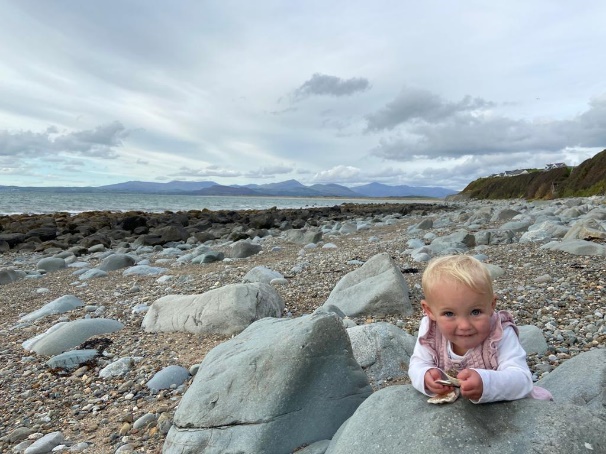  The Impact of Early Experiences on Sensory Development and Processing Consider the baby in the womb who has a concept of ‘mother’ even before birth; the unborn baby recognises mother’s voice, smell and the pattern of her heart beat. Baby is also experiencing and processing changes in light, sound, temperature and motion. After birth, the baby is hit with what we might call an explosion of sensory experiences, and many of these are channelled through close proximity to the caregivers. As the baby develops, he or she begins to explore the world and the range and depth of sensory experiences expands exponentially. Before they have even begun to speak, infants form concepts of faces, sounds, food, smells, speech sounds, emotional expressions, tools, colours, objects, plants, animals, vehicles, to name but a few, and these early sensory experiences form the building blocks for later sophisticated sensory processing, movement and coordination. They also contribute to the development and response to feelings of safety and comfort  or danger and pain. Thus, early experience has a profound impact upon the developing architecture of the brain. Babies whose developmental needs are met, who experience pleasure and delight through their bodily experiences generally develop robust pathways in the brain and central nervous system, which help them to make sense of physical/sensory experience, manage impulses and problem solve when they are uncomfortable in their bodies. Children whose developmental needs have not been met because of abuse, neglect or trauma such as ongoing illness or other types of developmental trauma, miss out on pleasurable sensory, relational activities. The problems are usually related to a lack of appropriate sensory input rather than a sensory processing disorder. Such children struggle to make sense of their sensory and physical experiences, and fail to regulate themselves through tuning into and responding to the messages their brains are receiving through their bodies.  When they arrive in school, at whatever age, their behaviours in response to over- and under-sensory sensitivity are often misinterpreted as ‘challenging’ and volitional, or seen as a developmental or behavioural disorder. In this new webinar, attendees will explore how sensory integration theory and the neurosequential model of therapeutics help us to understand needs. They will also learn about the significance of early movement and sensory experiences; the (at least eight) eight sensory systems; indicators of sensory processing difficulties; and applying what they have learnt in order to develop rich sensory diets, filled with new opportunities for the early experiences the child has missed out on. About the trainerDr Jennifer Nock is an Educator and Chartered Psychologist, with many years of experience working with children and young people, their families and educators. She is passionate about supporting educators and parents to better understand mental health, behaviour and relationships, and to view children and young people through a developmental lens. For additional information, and testimonials from our clients please visit our website: http://www.jennifernocktrainingandconsultancy.com/NUMBER OF ATTENdees IS LIMITED TO TWENTY AND We anticipate high levels of interest. Please book early to secure your placeDate Tuesday 9th November 2021, 09.00-14.00Venue:  WEBINAR [on ZOOM]Fee: £90 + VAT per person registered To reserve your place and request an invoice please contact us at: jennifernock@protonmail.comand complete and send the booking form below. NB: It is most important that you include both the contact email details of the attendee AND those of the person in your organisation who processes payment of invoices.